                                                                                                                                            February 07, 2019              Money Market Operations as on February 06, 2019                                                                                                                 (Amount in Rupees billion, Rate in Per cent) RESERVE POSITION@@ Based on Reserve Bank of India (RBI) / Clearing Corporation of India Limited (CCIL).   -   Not Applicable / No Transaction **   Relates to uncollateralized transactions of 2 to 14 days tenor. @@ Relates to uncollateralized transactions of 15 days to one year tenor # The figure for the cash balances with RBI on Sunday is same as that of the previous day (Saturday). $ Includes refinance facilities extended by RBI ¥  As per the Press Release No. 2014-2015/1971 dated March 19, 2015 
*  Net liquidity is calculated as Repo+MSF+SLF-Reverse Repo                                                                                                                                                     Ajit Prasad	
Press Release : 2018-2019/1876		                                                               Assistant Adviserप्रेस प्रकाशनी  PRESS RELEASEसंचार विभाग, केंद्रीय कार्यालय, एस.बी.एस.मार्ग, मुंबई-400001________________________________________________________________________________________________________DEPARTMENT OF COMMUNICATION, Central Office, S.B.S.Marg, Mumbai-400001फोन/Phone: 91 22 2266 0502 फैक्स/Fax: 91 22 2266 0358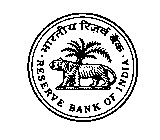 भारतीय रिज़र्व बैंकRESERVE BANK OF  वेबसाइट : www.rbi.org.in/hindiWebsite : www.rbi.org.inइ-मेल email: helpdoc@rbi.org.inMONEY MARKETS@MONEY MARKETS@Volume 
(One Leg)Weighted Average Rate      RangeA. Overnight Segment (I+II+III+IV)   	2,134.686.343.00-6.85A. I.  Call Money   	209.696.425.00-6.60A. II. Triparty Repo 1,460.426.346.28-6.65A. III. Market Repo       461.176.333.00-6.85A. IV. Repo in Corporate Bond 3.406.556.55-6.55B. Term Segment B. I. Notice Money**  2.476.375.55-6.50B. II. Term Money@@1.10-6.60-7.70B. III. Triparty Repo 0.00--B. IV. Market Repo 0.206.406.40-6.40B. V. Repo in Corporate Bond 0.667.907.90-7.90RBI OPERATIONS@		RBI OPERATIONS@		Auction DateTenor (Days)Maturity 
DateAmount Outstanding   CurrentRate/Cut  
off RateC.    Liquidity Adjustment Facility (LAF)Liquidity Adjustment Facility (LAF)(i) Repo (Fixed  Rate)                          Wed, 06/02/20191Thu, 07/02/201954.286.50(ii) Repo (Variable Rate)(ii.a) Regular 14-dayFri, 25/01/201914Fri, 08/02/2019194.256.51Tue, 29/01/201914Tue, 12/02/2019181.506.51Fri, 01/02/201914Fri, 15/02/2019107.006.51Tue, 05/02/201913Mon, 18/02/2019204.006.51(ii.b) OthersThu, 13/12/201856Thu, 07/02/2019250.026.56(iii) Reverse Repo (Fixed  Rate)   Wed, 06/02/20191Thu, 07/02/201951.886.25(iv) Reverse Repo (Variable Rate)Wed, 06/02/20191Thu, 07/02/2019600.076.49Thu, 31/01/20197Thu, 07/02/2019141.686.49Fri, 01/02/20197Fri, 08/02/2019135.906.49Mon, 04/02/20197Mon, 11/02/2019106.756.49Tue, 05/02/20197Tue, 12/02/201969.856.49Wed, 06/02/20197Wed, 13/02/2019147.356.49D. Marginal Standing Facility (MSF)Wed, 06/02/20191Thu, 07/02/201911.256.75E. Standing Liquidity Facility (SLF) Availed from RBI$Standing Liquidity Facility (SLF) Availed from RBI$17.94F.  Net liquidity injected [injection (+)/absorption (-)] *Net liquidity injected [injection (+)/absorption (-)] *-233.24G.  Cash Reserves Position of Scheduled Commercial Banks	Cash Reserves Position of Scheduled Commercial Banks	(i) Cash balances with RBI as on#  February 06, 20194,808.55(ii) Average daily cash reserve requirement for the fortnight ending  February 15, 20194,928.33H.    Government of India Surplus Cash Balance Reckoned for Auction as on ¥February 06, 20190.00